	Nejdet KILIÇ	Okul  Müdürü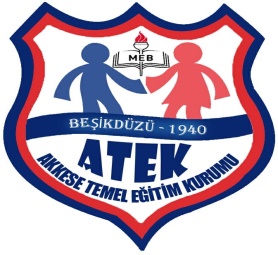 AKKESE ORTAOKULU MÜDÜRLÜĞÜAKKESE ORTAOKULU MÜDÜRLÜĞÜDoküman NoPL.005AKKESE ORTAOKULU MÜDÜRLÜĞÜAKKESE ORTAOKULU MÜDÜRLÜĞÜYayım Tarihi17.09.2020AKKESE ORTAOKULU MÜDÜRLÜĞÜAKKESE ORTAOKULU MÜDÜRLÜĞÜRevizyon No--AKKESE ORTAOKULU MÜDÜRLÜĞÜAKKESE ORTAOKULU MÜDÜRLÜĞÜRevizyon Tarihi--AKKESE ORTAOKULU MÜDÜRLÜĞÜAKKESE ORTAOKULU MÜDÜRLÜĞÜSayfa No1/1OKUL ADIOKUL ADIOKUL ADIAKKESE ORTAOKULUAKKESE ORTAOKULUAKKESE ORTAOKULUAKKESE ORTAOKULUİŞVEREN ADI/ SOYADIİŞVEREN ADI/ SOYADIİŞVEREN ADI/ SOYADINejdet KILIÇ Nejdet KILIÇ Nejdet KILIÇ Nejdet KILIÇ OKUL İÇİ HABERLEŞME LİSTESİOKUL İÇİ HABERLEŞME LİSTESİOKUL İÇİ HABERLEŞME LİSTESİOKUL İÇİ HABERLEŞME LİSTESİOKUL İÇİ HABERLEŞME LİSTESİOKUL İÇİ HABERLEŞME LİSTESİOKUL İÇİ HABERLEŞME LİSTESİSIRA NOADI SOYADIADI SOYADIGÖREVİİLETİŞİMİLETİŞİMİLETİŞİM1Nejdet KILIÇ  Nejdet KILIÇ  Okul Müdürü5055735057 5055735057 5055735057 2       Ali Rıza ARSLAN       Ali Rıza ARSLANMüdür Yardımcısı535316075153531607515353160751KURUM DIŞI HABERLEŞME LİSTESİKURUM DIŞI HABERLEŞME LİSTESİKURUM DIŞI HABERLEŞME LİSTESİKURUM DIŞI HABERLEŞME LİSTESİKURUM DIŞI HABERLEŞME LİSTESİKURUM DIŞI HABERLEŞME LİSTESİKURUM DIŞI HABERLEŞME LİSTESİSIRA NOACİL DURUM KONUSUACİL DURUM KONUSUACİL DURUM KONUSUTELEFONTELEFONTELEFON1 AMBULANS AMBULANS AMBULANS1121121122 ALO SABİM ALO SABİM ALO SABİM1841841843 BEŞİKDÜZÜ TOPLUM SAĞLIĞI MERKEZİ       BEŞİKDÜZÜ TOPLUM SAĞLIĞI MERKEZİ       BEŞİKDÜZÜ TOPLUM SAĞLIĞI MERKEZİ      0 462 410 61 10 0 462 410 61 10 0 462 410 61 10 4 BEŞİKDÜZÜ İLÇE MİLLİ EĞİTİM MÜDÜRLÜĞÜ /   İSG BÜROSU PANDEMİ SORUMLUSU   BEŞİKDÜZÜ İLÇE MİLLİ EĞİTİM MÜDÜRLÜĞÜ /   İSG BÜROSU PANDEMİ SORUMLUSU   BEŞİKDÜZÜ İLÇE MİLLİ EĞİTİM MÜDÜRLÜĞÜ /   İSG BÜROSU PANDEMİ SORUMLUSU  532 412 1226 532 412 1226 532 412 1226 